     ALERGENI: V pekovskih izdelkih so možni alergeni v sledovih: S,G,L,O,SE       IK – živilo izbrane kakovosti    BIO – biološko ali ekološko pridelano živilo                 V primeru, da ni mogoče zagotoviti ustreznih živil, bomo jedilnik spremenili.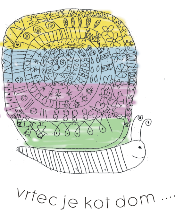 JEDILNIK ZA OTROKE VRTCA ŠENTJUR enota PONIKVA                                     8. APRIL – 12. APRIL  2024ZAJTRKAlergeniMALICAAlergeniKOSILOAlergeniPONEDELJEK    8. 4.  2024BELA KAVA - IKMLEČNI ROGLJIČEKGP,L,ZELIŠČNI ČAJ BREZ SLADKORJAPOLBELI KRUH Z MANJ SOLI IN BREZ DODATKOVSADJEGPPREŽGANKA Z JAČKOBIO TEMNI POLŽKI – TESTENINEMESNA OMAKA Z GRAHOM-BIO mesoBIO ZELENA SOLATA S KORENČKOMGP,J,LLZTOREK   9. 4.  2024MLEKO - IKPOLENTAGP,LOTROŠKI ČAJ Z MEDOMGRAHAM KRUHSADJE GPŠPARGLJEVA JUHASESEKLJAN ZREZEKPRAŽEN KROMPIRZELENJAVA NA MASLU - IKPESA V SOLATIGP,LZ,J,LSREDA  10. 4.  2024LIPOV ČAJ Z MEDOMPIRIN KRUHKISLA SMETANA - IKMARMELADA GP,GPI,LLIPOV ČAJ Z MEDOMPIRIN KRUHSADJEGP,GPIMINJON JUHAOCVRT PURANJI ZREZEKRIŽ Z AJDOVO KAŠOZELJNA SOLATA S FIŽOLOMLZ,GP,L,JČETRTEK 11. 4.  2024MLEČNI ZDROB - IKČOKOLADNI POSIPGP,L,OSADNI ČAJ BREZ SLADKORJAČRNI KRUH SADJEGPSVINJSKI PAPRIKAŠKRUHOVA ROLADAZELENA SOLATA S STROČJIM FIŽOLOMSLADOLED GP,LZ,JPETEK12. 4.  2024ŠIPKOV ČAJ Z LIMONOKORUZNI KRUHMESNO-ZELENJAVNI NAMAZGP,LŠIPKOV ČAJ Z LIMONOKORUZNI KRUHSADJE GP,GRRIČET S ŠUNKO IN ZELENJAVOTEMNI FRANCOSKI ROGLJIČEK Z MARELIČNIM NADEVOMKOMPOT Z GOZDNIMI SADEŽI IN Z MANJ SLADKORJALZ,GP,J,L,RGP-gluten/pšenicaGR-gluten/ržO-oreškiL-mleko/laktozaR-ribeVB-volčji bobGOV-gluten/ovesGJ-gluten/ječmenGO-gorčično semeJ-jajceRA-rakiŽ-žveplov dioksidGPI-gluten/piraA-arašidi,SE-sezamovo semeS-sojaLZ-listna zelena